            Karta 2a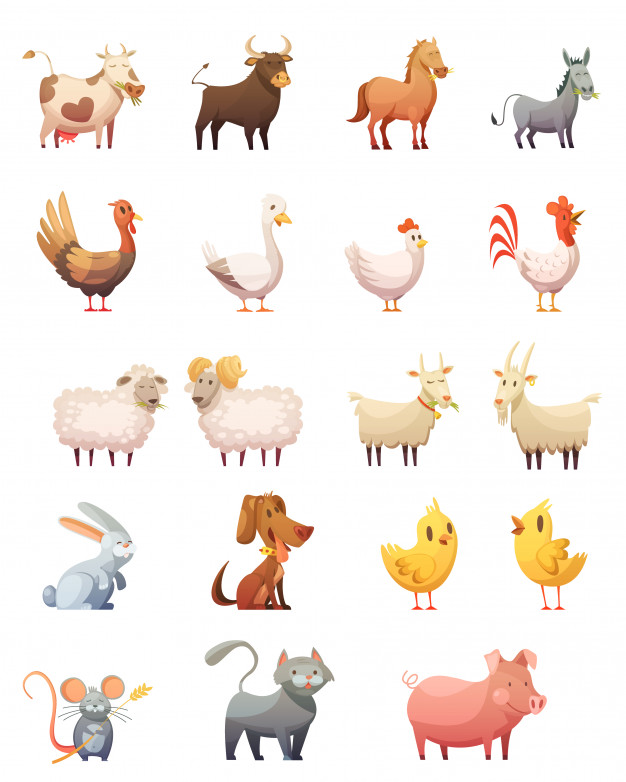 